ПРОЕКТНАЯ РАБОТА ИСТОРИЯ ЗАРОЖДЕНИЯ АВТОРСКОЙ ПЕСНИ В НИЖНЕМ ТАГИЛЕ НА ПРИМЕРЕ ЖИЗНИ И ТВОРЧЕСТВА ПОЭТА-БАРДА СЕРГЕЯ МИНИНА(к 300-летию г. Нижнего Тагила посвящается)Исполнитель:                                                             Мавлиев Павел Рашитович, преподаватель истории 1ККГАПОУ СО «НТЖТ»   г. Нижний Тагил2022 г. СодержаниеI. ВведениеII. Теоретическая часть2.1.  Авторская песня как самобытный жанр музыкальной поэзии, идущей от сердца к сердцу2.​2. Тематика произведений бардов2.3. Жизненный путь нижнетагильского поэта и барда Сергея Минина2.4. Творческий путь Сергея Минина2.5. Память легендарному нижнетагильскому барду…III. Практическая часть3.1. Песенная поэзия Сергея Минина3.2. Редкие воспоминания людей, знакомых с самим Сергеем Мининым и его творчеством3.3. История Антоновского фестиваля авторской песни как мeмoриaла пaмяти нижнeтaгилькoгo пoэтa и бaрдa Ceргeя Мининa3.4. Фестиваль авторской песни имени Сергея Минина сегодня, в период пандемииIV. ЗаключениеV. Список использованной литературы V. Приложение «Редкие черно-белые фотографии Сергея Минина»Введение     Не секрет, что любовь к Родине начинается с любви к своему дому, семье, городу, родному краю. В настоящее время остро ощущается необходимость возрождения духовности, познания культуры и своего народа, изучения прошлого и настоящего малой родины для формирования истинного гражданина, и патриота Отечества.      Вспомните! Дружное живое общение, ночь, лесной костер, палатки, гитара, песни до утра… Романтика юности! У многих это было. Наши бабушки, дедушки, родители — поколение, так часто ходившее в походы на природу, чтобы отдохнуть душою и укрепить здоровье.     Но есть люди, для которых романтика походов и гитар — не просто отдых и развлечение, а смысл жизни, даже философия. У них — своя неповторимая культура, свои самобытные обычаи, своя жизнь и своя неподражаемая музыка, о которой нужно говорить, ее нужно слушать и нельзя забывать.Бардовская музыка или «самодеятельная авторская песня» - это большой пласт в общей музыкальной культуре постсоветских стран.      Бард — слово, уходящее своими корнями в глубину веков. А точнее, в XV век, когда словом «бард» называли бродячих музыкантов у кельтских народов. В общем, смысл этого слова не очень-то и изменился, и дошел до нашего времени в практически первозданном виде.     Бард (по-другому «поэт-песенник» или «автор-исполнитель») — человек, исполняющий музыку собственного сочинения, совмещал в себе роль поэта, композитора и исполнителя.     Каждый, кто пробовал это делать, знает, что аккомпанировать себе и петь параллельно — достаточно трудное занятие, которое требует времени на подготовку. Но, как мы знаем, научиться можно многому, если действительно к этому стремиться. И некоторым удается достигнуть вершин.      Именно о жизни и творчестве такого удивительного и талантливого человека, о котором, к сожалению, осталось так мало открытой информации, но благодаря которому, авторская песня получила признание в Нижнем Тагиле, я и решила вам рассказать в своей проектной работе.Проблема:     В процессе работы над темой я постоянно задавал себе вопросы:Живёт ли бардовская песня сегодня в нашем городе? Является ли она частью современной культуры нашего города Нижнего Тагила?      Ведь так важно изучать литературу родного края, чтобы иметь представление об особенностях своей малой родины, гордиться своим краем. Литература родного края – это часть национальной культуры.Актуальность и выбор темы определяется, прежде всего, новизной, и не изученностью данной темы, а также неугасающим интересом подростков в свете современных реалий к живому и искреннему творчеству авторов-исполнителей родного края.      Мы живём в такое время, когда средства массовой информации, активно влияющие на молодых людей, пропагандируют не самые лучшие образцы современной музыки. В ней низкий уровень исполнительства и художественного содержания. Такая  «музыка» способна негативно влиять на психику молодого человека, его внутренний мир.      Совсем другое дело бардовская песня. Раскрыть тематику этого жанра невозможно, исполнив или услышав одну-две песни. Нужно познакомиться с творчеством одного или нескольких авторов  этого музыкального направления.     Одной из составляющих бардовской песни, является Русская культура, Русские поэзия и проза. Барды - это современные Достоевские со своим внутренним «самокопанием». Это русская культура, которая пытается  проникнуть в сущность проблемы, вникнуть в суть происходящего, а не просто внешне показать, что происходит. Поэтому, бардовская песня, бардовское движение - это и есть одно из направлений настоящей русской культуры, духовной культуры. Цель работы:Познакомить школьников с жанром авторской песни, жизнью и творчеством легендарного нижнетагильского поэта и барда Сергея Минина, популяризировать жанр и имя поэта.Задачи исследования:Познакомиться с историей авторской песни, истоками её происхождения и тематикой произведений; донести до читателя-слушателя своеобразный мир поэта-барда.Изучить творчество нижнетагильского поэта-песенника Сергея Минина в литературных и онлайн источниках, собрать биографические материалы о поэте; выявить авторские песни для детей школьного возраста.Познакомиться с историей Антоновского фестиваля авторской песни как мeмoриaла пaмяти нижнeтaгилькoгo пoэтa и бaрдa Ceргeя Мининa.Подготовить видеоролик к проекту из редких сохранившихся памятных материалов из жизни Сергея Минина.     Для решения этих задач были использованы следующие методы исследования:– исследовательская деятельность;– анализ и обобщение полученной информации;- метод работы с документами, фотографиями; - метод интерпретации поэтического текста;- метод эмоционального воздействия через прослушивание песен и выразительное чтение стихотворений.Объект исследования: авторская песня как самобытный музыкально-литературный жанр.Предмет исследования: жизнь и творчество нижнетагильского поэта-песенника (автора-исполнителя, барда) Минина Сергея Алексеевича -авторские песни и стихотворения для детей школьного возраста.Гипотеза: музыкально-литературное творчество поэта и барда Сергея Минина оказало значительное позитивное влияние на культурную жизнь и духовно-нравственную сферу Нижнего Тагила.Практическая значимость: создание видеоролика о жизни и творчестве легендарного нижнетагильского барда, который можно использовать на уроках   истории, литературы,   музыки,   внеклассных мероприятиях, научно­практических конференциях, экскурсиях в библиотеку, для расширения представлений о родном крае, приобщению к истории и культуре Нижнего Тагила; формированию, развитию интеллектуальных, творческих возможностей и способностей, речевой культуры.Этапы работы над проектом:ОрганизационныйОпределение темыРазработка плана работыПрактическийРабота с источникамиЗнакомство с самобытным жанром авторской песни, истоками его происхождения и тематикой произведений.Знакомство с жизненным и творческим путем Сергея Минина.Знакомство с избранными авторскими песнями поэта-барда.Анализ литературных произведенийПодготовка видеоролика о жизни и творчестве знаменитого барда-тагильчанина.Подведение итогов.  ТЕОРЕТИЧЕСКАЯ ЧАСТЬАвторская песня как самобытный жанр музыкальной поэзии, идущей от сердца к сердцу     Бардовская песня… Этот жанр имеет и другие названия – авторская, туристическая, студенческая песня.      Бард (от английского и ирландского bard – певец) – народный певец у древних кельтских племён. В средние века бардами называли профессиональных поэтов-певцов, служивших при княжеском дворе в Ирландии, Уэльсе и Шотландии. В наши дни бардами иногда называют создателей авторской песни.       Авторская песня возникла из протеста пустой эстрадной развлекательности и отдаёт предпочтение поэзии, выразительному слову. Ей не нужны украшения и спецэффекты, стадионы и Дворцы спорта. Она должна идти от сердца к сердцу.     Авторская песня – самобытное, неординарное музыкальное явление, которое не укладывается ни в одно определение. Своё начало этот жанр берёт в музыкальной культуре Древней Руси – древние слагатели былин (баяны), певцы-дружинники.      В Советском Союзе бардовская песня появилась в 50 годы ХХ века. У советских бардов были свои творческие слёты, фестивали, и в те годы авторская песня получила огромное распространение.      Автор стихов и музыки является её непременным исполнителем. Создатель авторской песни обычно не музыкант, а поэт. Определяя сущность авторской песни, Булат Окуджава говорил, что это – «поэзия под гитару», а Владимир      Высоцкий говорил, что это поэты, которые исполняют свои стихи под музыку. Исполнение таких песен отличается доверительностью, простотой (обычно исполняется под гитару).     Истоками авторской песни являются:городской романс;кант (бытовая многоголосная песня);крестьянские песни;творчество декабристов;революционные молодёжные песни 20-х годов;песни беспризорников;студенческий фольклор.     Авторскую песню запрещали, обвиняли в непрофессионализме, называли «самодельщиной». Но песни, сочинённые в стройотрядах, в кругу друзей-единомышленников, очень быстро распространялись по стране и становились народными.     Почему же люди разных профессий пишут песни? Что заставляет их это делать? В своих стихах-песнях автор пишет о том, что его волнует, о своём видении мира. Размышляет о добре и зле, о смысле жизни, о человеческих чувствах. Поэтому концерт бардовской песни – это не развлечение, а искренний разговор по душам со слушателем. Как бы наедине со всеми.     Авторы-исполнители хотят, чтобы мы увидели мир их глазами, поняли его несовершенство, его суетность и непостоянство. А поняв и осознав себя частичкой этого мира, постарались изменить и себя, в первую очередь, и мир.     Как найти себя в жизни? Как стать личностью? Каждый из нас решает сам, а барды помогают нам своими песнями-размышлениями.«У поэта соперников нетуНи на улице и не в судьбе,И когда он кричит всему свету,Это он не о вас – о себе.Руки тонкие к небу возносит,Жизнь и силы, по капле губя.Догорает, прощения просит:Это он не за вас – за себя…Но когда достигает пределаИ душа отлетает во тьму…Поле пройдено. Сделано дело.Вам решать: для чего и кому».Булат Окуджава. Выдающийся поэт-песенник, в Нижнем Тагиле провёл часть детских лет.Тематика произведений бардов     Внимание бардов привлекают люди мужественные, смелые, стойкие. Россия испокон веков славилась своими доблестными сынами. Дружба, выбор друга – эта тема тоже волнует бардов. Настоящий друг не бросит в беде, всегда выручит.     Многие авторы-исполнители благоговейно относятся к природе, восхищаются ей. Тема природы неразрывно связана с темой Родины, звучит тревога за её судьбу, восхищение её красотой.     И, конечно же, любовь! Чувство, которое помогает жить, делает нас чище и добрее. Ради любви мы готовы сдвинуть горы. Любовь – это счастье и горе, радость и слёзы, ревность и доверие. Все оттенки этого чувства представлены в авторской песне.     Есть на свете слово – короткое и жестокое, за ним - страх, слёзы, боль, смерть. Это слово – война. Она всегда жестока, бесчеловечна, порой бессмысленна, какая бы она ни была – афганская, чеченская, первая или вторая мировая. Почти все барды о ней пишут. Некоторые воевали сами – Г. Лепский, Б. Окуджава. Для настоящих поэтов осмыслить годы войны – долг перед собой и другими людьми.     В истории бардовской песни творчество трёх бардов – классический образец этого жанра: А. Галич, Б. Окуджава, В. Высоцкий. Но в своей проектной исследовательской работе я хочу рассказать вам о не менее талантливом и легендарном свердловском и нижнетагильском поэте-барде Сергее Минине. Жизненный путь нижнетагильского поэта и барда Сергея Минина     Сергей Алексеевич Минин родился 29 января 1951 года в Свердловске, где окончил среднюю школу № 2 Свердловской железной дороги. Стихи и песни начал писать в 15 лет, будучи ещё школьником. Публиковался в школьном самиздате «Сермяжная правда» вместе со своими одноклассниками Геннадием Переваловым и редактором издания Владимиром Вишнёвым.     Отслужив в Армии (Группа советских войск в Германии), Сергей Минин в 1973—1975 годах был участником ансамбля «VOX» Свердловского медицинского института (лидер — А. Сергеев, ныне доктор медицинских наук, профессор, зав. кафедрой микробиологии УГМУ), где исполнял и песни собственного сочинения. Студентом он не являлся. В это же время в институте выступали авторы-исполнители В. Струганов, Ю. Хейфец.     В 1974 году Сергей Минин, женившись, переехал в Нижний Тагил. Работал наладчиком холодильных установок, с 1979 года — электромехаником на пассажирских поездах.      Был членом нижнетагильского литературного объединения при газете «Тагильский рабочий» (рук. И. П. Комова). Печатался в «Тагильском рабочем», журнале «Урал», альманахе «Истоки» (Москва). По приглашению областного отделения Союза писателей России принимал участие в семинарах молодых писателей. Также являлся участником нижнетагильского КСП «Зеленая лампа».      Хорошая техника игры на шестиструнной акустической гитаре выгодно отличала Сергея Минина от большинства других бардов. Благодаря Сергею, авторская песня получила признание в Нижнем Тагиле.     Его жизнь трагически оборвалась 7 мая 1984 года.Творческий путь Сергея Минина     Сергей Минин — один из самых известных уральских бардов. Знатоки авторской песни по значимости и масштабу ставят его в один ряд с такими выходцами с Урала, как Александр Дольский и Олег Митяев.      Песни писал с 1966 г. на свои стихи. Он лауреат Московского областного фестиваля авторской песни (1981), ряда региональных фестивалей. Автор более 120 песен. Его «Посвящение КСП» и «Звонарь» стали гимнами бардов страны.      В 1980 году он выступил на первом городском конкурсе самодеятельной песни и впервые пришел в нижнетагильский клуб самодеятельной песни "Мажор". Поэт и исполнитель был членом городского литобъединения.За четырехлетний период до своей смерти Минин выступил с сольными концертами в Нижнем Тагиле, Свердловске, Березовске, Перми и Челябинске.     После смерти издано несколько компакт-дисков с песнями С. Минина.Память легендарному нижнетагильскому барду…     Организованный в 1982 году Нижнетагильским горкомом ВЛКСМ ежегодный фестиваль самодеятельной песни в поселке Антоновский, с 1984 года носит имя Сергея Минина. В 2002 году фестивалю присвоен статус областного, однако по сути он является всероссийским, так как география участников и гостей выходит далеко за пределы Уральского региона.ПРАКТИЧЕСКАЯ ЧАСТЬ«…И смеяться, и петь, к восходящему солнцу спеша, 
         И баласт мёртвых истин куда-нибудь ниже забросить, 
         Пока спорит душа и плывёт над Землёю мой шар, 
         Где созрели вопросы, как зёрна грядущих колосьев».Сергей Минин, «Воздушный шар» 
     В практической части своего проекта я подобрал лучшие произведения Сергея Минина, подходящие для детей школьного возраста, а также редкие воспоминания его знакомых о нём и его творчестве, которые были в свободном доступе в сети Интернет.     Также я обратился к истории возникновения Антоновского фестиваля бардовской песни имени Сергея Минина. Нашел искренние и живые отзывы о фестивале самих организаторов и участников.     Дополнительно к моему исследовательскому проекту я подготовил в Приложении редкие черно-белые фотографии Сергея Минина, собранные мной в сети Интернет, а также небольшой музыкальный видеоролик «Я когда-то искренне так любил, как пел… Жизнь и творчество легендарного нижнетагильского поэта и барда Сергея Минина» в цифровой форме (формат mpeg4) из редких сохранившихся памятных материалов – черно-белых фотографий, нескольких аудиозаписей и текстов песен знаменитого нижнетагильского поэта-барда Сергея Минина. Хотелось бы подчеркнуть, что количество информации о Сергее Минине в открытых источниках очень скудное, и было непросто найти и скомпоновать подобный материал.Песенная поэзия Сергея МининаЗвонарьРоманс, 1976-1977 гг.Прекрасной музыка была...Еще душа душой не искушалась,Слова, как храмов купола,Над сердцем детским гордо возвышались.Святая музыка плыла.Держась за вечные канаты,Все били мы в колоколаСвоих восторженных понятий.Попробуй нас останови!Полутонов еще не различая,Стучал ты в колокол Любви,И лишь Любовь, одна Любовь звучала.Ударишь в боль - взрезала больДо сумасшествия, до корчи,И робко бился над судьбойНадежды хрупкий колокольчик.Казалось, нет вокруг беды,И фальши нет вокруг ни на полтона,Вся жажда жизни и мечтыВ твоей душе гудела многотонно.Тебе уже кричали: - Эй,Кончай, звонарь! Шуметь довольноНа колокольне! (На своей) -Хоть сам ты строил колокольню.Тебе уже шептали: - Стой.Есть колокольни все-таки повыше. -Но, занят музыкой простой,Ты их не видел и почти не слышал.И, словно в чем-то виноват,Но не в лукавстве, не в гордыне,Ты стал спускаться прямо в адС той малой звонницы отныне.Но, коль мечтал, рождая гром,Вовек чужим не веруя иконам,Останься верным звонарем,А не слепым, бездушным пустозвоном.Звони, и время извинит,Коль треснет колокол невольно.В большом оркестре или сольноЗвони, звонарь, пока звенит...Прекрасной музыка была.Посвящение КСП(клуба самодеятельной песни)Авторская песня, 1981 г.Греются люди, сойдясь над кострамиПламенем слов.Тьму разгоняет высокое пламяНаших костров.В сердце стучится радость - оглянись, мы не одни;Вновь зажигаются рядом большие огни.Нас разведут городские квартиры,Дни и дела.Старые угли от серого мираСкроет зола,Но возвратится песня, и к теплу тянешь ладонь.Боги огня потихоньку раздуют огонь.Что-то еще на земле не смогли мыСердцем понять.Бросили посох, устав, пилигримы,Время - поднять.Время - большая совесть, и других ты не вини.Пусть от тебя зажигаются жизнью они.Время еще нас осудит, пожалуй,В полночь души.Снова найдется досужий пожарникПламя тушить.Но остается верность, оглянись, мы не одни -Как разгораются всюду большие огни!Солнечный зайчикАвторская песня, 1982Я когда-то искренне так любил, как пел, —Словно зайчик солнечный я ловил, как смел.Мне кричала вороном с плеч беда:«Никогда! Никогда! Никогда!»Не оставалось в руках ни памяти, ни следа.Закатился солнечный зайчик в ночь, а днемЯ за годом год вспоминал и пел о нем.Если в жизни солнца иного нет -тонкий луч, нежный блик, близкий светМне через годы несет высокий любви привет.Время не простит —Слишком долго летит этот свет,А когда повторится рассвет — нас уж нет,прежних нет...Лишь зеркала — словно эхо егонам дарят свет.Опустела что ль души казна, как знать?Вот и кончилась повесть еще одна — до дна.Что в ней все же с нами произошло?..Все прошло, не прошло...Все прошло.Бывает такое - ты сам себе в жизни помеха...Бывает такое - ты сам себе в жизни помеха.Ни дела не сделать, ни строчки хорошей сложить.Спешил ты на поезд, а поезд, а поезд уехал.    И кто-то смеётся, - мол, некуда больше спешить.Но так уж устроен - живёшь и не помнишь плохое,И веришь, что время пройдёт, все пройдёт, миг придёт.Ты ждал её годы, а годы, а годы уходят,И трудно поверить, что кто-то тебя ещё ждет.Ну что же, чудак-неудачник, откроем задачник,Поищем ответы - причины твоих неудач.Быть может, на свете не так одиноко и мрачно,И всё же кому-то понятен твой спрятанный плач.Всего-то и надо: на цыпочки стать, оглядеться,Увидеть однажды улыбку навстречу себе.Припомнить другую любовь, доброту или детство,И не повториться, и не потеряться в толпе.Бывает такое - ты сам себе в жизни помеха.Ни дела не сделать, ни строчки хорошей сложить.Спешил ты на поезд, а поезд, а поезд ...Посвящение Владимиру ЛанцбергуВетер стих.                    Паруса намокли и обвисли.    Полный штильДля твоих дорог, надежд и мыслей.Мы грустим над тишиной,Над мелкою волной,Над оборванной струнойДо новой песни.Лёгкий бризДля тебя сегодня не подмога.Прежний рискНе приемлет новая дорога.Почини свой такелаж,Смени свой экипаж.Стал неблизок твой вояж,Багаж ценнее.Далеко,Далеко-далёко до предела.Нелегко,Нелегко, но это наше дело.Пусть крепчает в крике чаекНовый ураган,Если весь твой океанНе в кружке чая.Тишь да гладь.Одиночество о чём-то курит.Время ждать,А мятежный снова ищет бури.Значит, в буре есть покой,И нет судьбы другой.Ты склонился над строкой,Там нет покоя, просто...Ветер стих...Редкие воспоминания людей, знакомых с самим Сергеем Мининым и его творчеством     Из архивных записей одного из знакомых (имя не указано) Сергея Минина о его песнях:      «Одно из самых ярких воспоминаний моего туристического прошлого: как-то, спускаясь с горы к горному озеру, мы обнаружили бьющий меж камней родник. За кружками не полезли, а срезав кору с кого-то дерева (почему-то сейчас мне хочется, чтобы это была черемуха), соорудили некое подобие стакана. Честное слово, иной раз, мне кажется, что ничего вкуснее в своей жизни я больше никогда не пил.Старая аудиокассета, запись на которой, сама сделанная в бытовых условиях, и явно уже множество раз перезаписана с кучей технического брака, в результате которых некоторые песни обрываются на полуслове. Глуховатый, можно даже сказать невыразительный, владение гитарой, конечно же, выше среднего, но далеко до виртуозов; «непевческий» голос; стихи, в которых эстетствующие снобы легко отыщут уйму технических погрешностей… Но все это отступает на второй план, потому что во мне возникает ощущение чего-то родного и близкого, будто давний друг, откуда-то возвратившись, рассказывает о своих впечатлениях.Когда человек становится нашим другом? Думаю, дело в совпадении неких мировоззренческих систем координат. Мы можем, по ряду причин, отдаляться друг от друга, но, встретившись вновь, понимаем, что мы по-прежнему одинаково смотрим на мир, что нам не нужно притворяться, прятаться за ничего не значащие разговоры.Самое грустное, что кассета эта (переезды, ремонты, мое собственное недостаточное внимание к старой аудиоколлекции) потеряна, и, увы, кажется, невосстановима. Попытки отыскать в океане интернета что-нибудь кроме небольших публикаций, увы, успехом не увенчались. Тексты восстановлены по памяти, а она уже не та… И, главное, - а нужно ли это кому-то?…Я не намерен никого ни в чем убежать, просто, строки из этих песен чем-то напоминают мне тот самый родник в горах…»     А вот уже воспоминание другого человека – Леонида Жаркова, знавшего лично Сергея Минина:

     «Попросили рассказать о свердловском барде Сергее Минине. Охотно - решил сначала, а потом подумал - а что я о нём, собственно, знаю? Мы познакомились за год с небольшим до его гибели <…> Ни до, ни после я не встречал человека в таком поразительном разладе с самим собой, с таким кричащим противоречием между внутренним миром и повседневной жизнью. С ним не разговаривала его одиннадцатилетняя дочь, он мучился этим разрывом, а сделать ничего не мог... Он писал удивительные, прозрачные, воздушные песни, большая часть которых ныне утрачена, хотя, может, что-то и сохранилось в записях у кого-то из тагильчан <…>     Он писал легко, почти не записывая на бумагу <…> Он блестяще владел гитарой, текст и мелодию сочинял одновременно, и настоящая его жизнь была в его песнях. Он очень необычно чувствовал слово - вместо "глубина" мог написать "глубота", так ему казалось выразительнее…     Он был очень радушный и доброжелательный, и страшно обидчивый и ранимый. <…> Ему не жилось в этом мире, он был там, где витал его воздушный шар, купленный на накопленные надежды и накачанный.

                Сергей Минин «Песня о воздушном шаре», 1983 год 

         Как потребует, в странной печали тревожась, душа,  
         Ничего на обжитой Земле уже встретить не чая - 
         Я надежд накоплю и воздушный куплю себе шар.
         И сомненьем его накачаю, когда заскучаю. 
         А корзину сплету из былых обещаний тебе - 
         Я их много давал, торопливо и неосторожно... 
         Авантюра - ты скажешь, - ну что же, я верен себе - 
         Даже лучше, когда под ногами не очень надёжно. 
         Просто необходимо порою витать в небесах, 
         Пусть, смеясь, у виска крутит пальцем какой-то разиня.
         Мол, давно уже моль переела твои паруса, 
         И воздушных шаров не купить ни в одном магазине... 
         Просто лучше, пожалуй, карабкаться вверх по скале, 
         Чем загар получать покорителем собственной крыши - 
         Сверху многое видится лучше, чем есть на Земле. 
         Знать, недаром мечтатели в мыслях витали повыше. 
         Просто надо подняться хоть раз над собой и людьми, 
         Разрубить, как причальный канат слишком тяжкие узы, 
         Чтобы вниз посмотреть с высоты невозможной любви 
         На уютный мирок мелкой жизни и пёстрых иллюзий... 
         И смеяться, и петь, к восходящему солнцу спеша, 
         И баласт мёртвых истин куда-нибудь ниже забросить, 
         Пока спорит душа и плывёт над Землёю мой шар, 
         Где созрели вопросы, как зёрна грядущих колосьев. 
     И еще одно воспоминание неизвестного человека мне удалось отыскать на одном из интернет-форумов:      «С Сергеем я познакомился в пассажирском поезде Свердловск-Нижневартовск, в феврале, в 1982 году. Подружились. Обменивались песнями. Много говорили о смысле «бытия». В течение 1982 г. встречались часто. Сергей, конечно, был большим Романтиком и Мечтателем. Как и наш, с ним общий друг - Геннадий Перевалов. Но это были Люди поступка, решения серьёзных вопросов, требующих от человека характера, реакции, порядочности и мужества! Не умеющих прощать предательства! Любивших, своих друзей! И конечно своих детей.Так уж сложилось у нас, в России, что уходят раньше самые лучшие, самые талантливые! <…> А Сергей Минин, и Геннадий Перевалов, в моем понимании тогда, и сейчас были настоящими Бардами, лучшими! Я думаю, что они предчувствовали даже наступление "Лихолетья". Мы часто обсуждали и эти темы. И ещё яростнее, они писали свои Белые, Светлые, романтические Стихи! Лёгкие и воздушные, со следами, что оставались на зыбком песке! Это была и есть эпоха Высоцкого! Наша эпоха!»История Антоновского фестиваля авторской песни как мeмoриaла пaмяти нижнeтaгилькoгo пoэтa и бaрдa Ceргeя Мининa     Как здорово летом собраться компанией с друзьями, взять палатки, котелки и уехать на природу. Лес, речка, шашлык, гитара... Красота!     А если не одна гитара, а десятки и даже сотни гитар?     Бард-фестиваль - это такое место, где собираются каждый год сотни людей - гитаристов, певцов, музыкантов, поэтов, слушателей, да и просто любителей отдыха на природе.     Фестиваль авторской песни имени Сергея Минина проводится с 1982 года около поселка Антоновск, близ поселка Черноисточинск, в окрестностях Нижнего Тагила (Свердловская область). Ранее назывался как Фестиваль бардовский песни «Зелёная лампа».      Фестиваль проводится в память о нижнетагильском барде Сергее Минине, трагично погибшем в 1984 году. Сергей Минин сделал многое для развития авторской песни в Нижнем Тагиле, сам написал более 120 песен.     К участию в фестивале приглашаются авторы и исполнители, творческие коллективы, участники боевых действий, учащиеся и студенты, представители общественных организаций.      Обычно работают 3 сцены: главная, малая и военная. На главной сцене выступают приглашенные гости (довольно известные в бардовской среде певцы и композиторы). На малой выступают лауреаты, номинанты и дебютанты, а вечерами альтернативные коллективы - поп-, рок- группы Нижнего Тагила и окрестностей. На военной сцене проходят концерты солдатской тематики, в основном об Афганистане, Чечне или срочной службе.     Для участников предусмотрено несколько номинаций — «Лучший автор музыки и текста», «Лучший исполнитель», «Лучший авторский коллектив «дуэт», «Лучший авторский коллектив «ансамбль», «Лучший исполнительский коллектив «дуэт»», Лучший исполнительский коллектив «ансамбль», а также «Удачный дебют», «Лучшая авторская шуточная песня» и «Лучший исполнитель песен Сергея Минина».     В каждой номинации определяются лауреаты (1 место) и дипломанты (2 и 3 место). А по итогам конкурсного отбора жюри и организаторы определят возможность присуждения Гран-при.     В 2002 году Департамент по делам молодежи Свердловской области присвоил фестивалю статус "Областной". Фактически, в настоящее время, фестиваль можно назвать общероссийским, поскольку география его гостей выходит далеко за пределы Уральского региона.     Вход на фестиваль свободный. Въезд на машине платный.      На территории фестиваля ежегодно организуются конкурсные блоки для детей, чтобы юные гости и участники тоже прониклись атмосферой движения авторской песни. Для желающих в течение всего праздника доступны спортивные мероприятия.      Часто организуются субботники. Участники и гости прибирают за собой всю территорию. Ведь места здесь очень живописные: хвойный лес с огромным количеством черники, речка с небольшой запрудой, сама поляна со своеобразным «мостом в никуда» и даже утес, шикарно возвышающийся над окрестностями.     Здесь каждый найдет для себя занятие по душе. В своих стихах-песнях авторы-исполнители пишут о том, что их волнует, о своём видении мира. Размышляют о добре и зле, о смысле жизни, о человеческих чувствах. Концерты бардовской песни – это не развлечение, а искренний разговор по душам со слушателями. Как бы наедине со всеми. Как найти себя в жизни? Как стать личностью? Каждый из нас решает сам, а барды помогают нам своими песнями-размышлениями. Фестиваль авторской песни имени Сергея Минина сегодня, в период пандемии     Традиционный фестиваль Авторской песни имени Сергея Минина в период пандемийных ограничений пока проходит в форме небольшого концерта для самых преданных ценителей и почитателей авторской песни. На новой творческой площадке «Арт-ковчег» бывают, и музыка, и гости.Конечно, насладиться дымом костров не получается... Но, все же, пусть и не на традиционной поляне в Антоновске - клуб авторской песни «Зеленая Лампа» всё равно собирает самых преданных друзей.      Вот какими отзывами и впечатлениями делятся с представителями СМИ сами организаторы и участники Антоновского фестиваля:     Дмитрий Обухов, президент клуба авторской песни «Зеленая Лампа»:«Я думаю, это концерт – «в честь фестиваля»! Фестиваль проходит три дня, программа очень насыщенная. Просто желание снова собраться вместе. Поделиться новостями, обменяться творчеством».Концертной площадкой стал «Арт-ковчег» - павильон, в котором выставляют и продают свои работы художники и фотографы, проводятся творческие мастер-классы. Музыкантов здесь тоже принимают радушно.       Алексей Скоморохов, менеджер проекта «Арт-ковчег»:«Конечно Антоновский фестиваль должен проходить в Антоновске. Очень жаль, что уже второй год подряд этого не происходит. Но, молодцы ребята, что нашли выход. И концерт фестивальный сохранили. Ничто не может заменить этого общения. Пусть аудитория сидит не как привычно, на траве, а на скамейках. Она есть».     Владимир Городзейский, участник концерта:«Это моя Родина, мне всегда приятно здесь бывать. Здесь друзья и одноклассники. - Чем будете удивлять? - Ну, я хочу... Я стал писать прозу. Возможно, прочитаю рассказик, почитаю стихи. И песенку спою, чтобы быть в разных жанрах. Я всегда играл на гитаре, но сочинять стал в зрелом возрасте, может потому у меня нет лирических песен. Больше иронические. И такие же стихи».     Владислав Шадрин, директор фестиваля «Зеленая Лампа»:«Фестивалю 36 лет. Это время, это традиции. И сегодня на сцене, например, то самое старое полотнище которое вывешивали с самого начала. На нем среди классиков жанра «авторской песни» есть и портрет Сергея Минина, чье имя носит антоновский фестиваль. И поляна с костром все-таки тоже будет.  …Мы выедем в лес и тихо, надев маски, кстати. Масочный режим не отменяется - около костра посидим и попоем. Без всяких сцен огромных. Будет продолжение, конечно. Только на фестивале есть место где можно выговориться, а ведь человеку-пишущему без этого дела никуда. Выговорился и ему легче».     Ну а на будущий год, и гости, и организаторы фестиваля - надеются вновь собраться на традиционной антоновской поляне!Заключение     Жизнь нашего города складывается из жизненного опыта людей, немало сделавших для его процветания, среди них есть и поэты. Для них, стихи – это голос души, они передают ее состояние. Сила творчества возвышает их над нами, помогает разобраться в себе и окружающих людях.     Никто не может сказать о поэте лучше, чем его стихи. Поэзия не только украшает нашу жизнь, она воспитывает высокие и прекрасные порывы души, зовет к благородным свершениям.     На уроках истории, литературы и родного края мы изучаем и подробно знакомимся с творчеством многих поэтов и писателей. Но несправедливо обделяем вниманием поэтов-земляков. Возникла потребность познакомиться и с их творчеством.Короткую, но яркую и плодотворную жизнь прожил поэт и бард Сергей Минин, впитав с детских лет красоту уральских гор, лесов и просторов, жизненный уклад городов Свердловска (Екатеринбурга) и Нижнего Тагила.      Неиссякаемая жизнеутверждающая внутренняя сила, честность и искренность, душевная простота его песенной поэзии несет в себе высокую духовность российского народа. Стихотворения и песни Сергея Минина оказывают огромное влияние не только на мысли читателя-слушателя, но и на его эмоциональное состояние, поэт способен заставить сопереживать, радоваться.     Всё его творчество пронизано любовью к людям, обладает нотами дружбы и простого человеческого понимания. Сергей Минин поистине народный бард, известный не только на Урале – его искренние и живые песни слушают и исполняют в самых различных уголках нашей Родины – на крупных и малых фестивалях авторской песни. Его песенная поэзия заставляет задуматься о главном, о смысле жизни и её главных вопросах, она покоряет и продолжают покорять сердца многих людей и ценителей бардовской песни.      Гипотеза моего проекта подтвердилась. Песенное наследие Сергея Минина, безусловно, является гордостью, культурным и духовно-нравственным достоянием Нижнего Тагила на многие поколения. Когда читаешь стихи и слушаешь гитарные песни Сергея Минина, возникает желание совершить что-то хорошее по отношению к окружающему миру, людям, живущим рядом с нами.      Сергей Минин – легенда бардовской песни нашего города. Именно он сделал многое для развития авторской песни в Нижнем Тагиле, и в честь него был назван ежегодный областной Антоновский фестиваль авторской песни, проходящий неподалеку от города.      Знакомство с произведениями Минина, несомненно, позволит приблизить наше поколение к литературному богатству родного края.Перспективы дальнейшей работы: организовать выставку иллюстраций к стихотворениям тагильских поэтов (авторов) в стенах нашего образовательного учреждения.Список используемой литературыАнтология бардовской песни. Автор-составитель Р. Шипов - М.: Изд-во Эксмо, 2006.Минин Сергей Алексеевич. bards.ru. http://www.bards.ru/person.php?id=241Минин Сергей. Авторским голосом. http://www.avtorskimgolosom.ru/author.php?part=bards&author=Minin_SВ Нижнем Тагиле пройдет вечер авторской песни, посвященный памяти барда Сергея Минина. uralpress (26.01.2001).https://uralpress.ru/news/kultura/v-nizhnem-tagile-proydet-vecher-avtorskoy-pesni-posvyashchennyy-pamyati-barda-sergeyaСергей Минин - 80 минут с Сергеем Мининым + архивные записи. Музыкальный огонёк. https://shanson-e.tk/forum/showthread.php?t=39987Антоновский фестиваль авторской песни ("Зеленая лампа"). Ураловед. https://uraloved.ru/events/eventdetail/58Сергей Минин: "Как потребует, в странной печали тревожась, душа..." (livejournal.com)Сейчас, мы можем об этом говорить... https://stihi.ru/2016/06/07/8940Пусть снова нам светит «Зелёная лампа»… http://k-ur.ru/sobytiya/sobytiya/pust-snova-nam-svetit-zelyonaya-lampa%E2%80%A6/index.htmlОткрытый фестиваль авторской песни памяти Сергея Минина фестиваль «Зелёная лампа»  http://k-ur.ru/sobytiya/sobytiya/pust-snova-nam-svetit-zelyonaya-lampa%E2%80%A6/index.html В Нижнем Тагиле пройдет вечер авторской песни, посвященный памяти барда Сергея Минина https://uralpress.ru/news/kultura/v-nizhnem-tagile-proydet-vecher-avtorskoy-pesni-posvyashchennyy-pamyati-barda-sergeya 5 лучших исполнителей бардовской песни https://zen.yandex.ru/media/easyvoice/5-luchshih-ispolnitelei-bardovskoi-pesni--60406b7cafc00e4c65196d44«Зеленая лампа» под Нижним Тагилом. В Антоновском вновь собрались почитатели авторской песни https://tagilcity.ru/news/free_time/05-08-2015/zelenaya-lampa-pod-nizhnim-tagilom-v-antonovskom-vnov-sobralis-pochitateli-avtorskoy-pesni-foto Антоновский фестиваль авторской песни https://vk.com/club4085955Знаменитый Антоновский фестиваль в Нижнем Тагиле состоялся http://www.telecon-tv.ru/news/znamenityy-antonovskiy-festival-v-nizhnem-tagile-sostoyalsya/ Отзыв: Бард-фестиваль "Зеленая лампа" (Россия, Нижний Тагил, пос. Антоновск) - Отдых для души. https://otzovik.com/review_133010.htmlПРИЛОЖЕНИЕ Редкие черно-белые фотографии Сергея Минина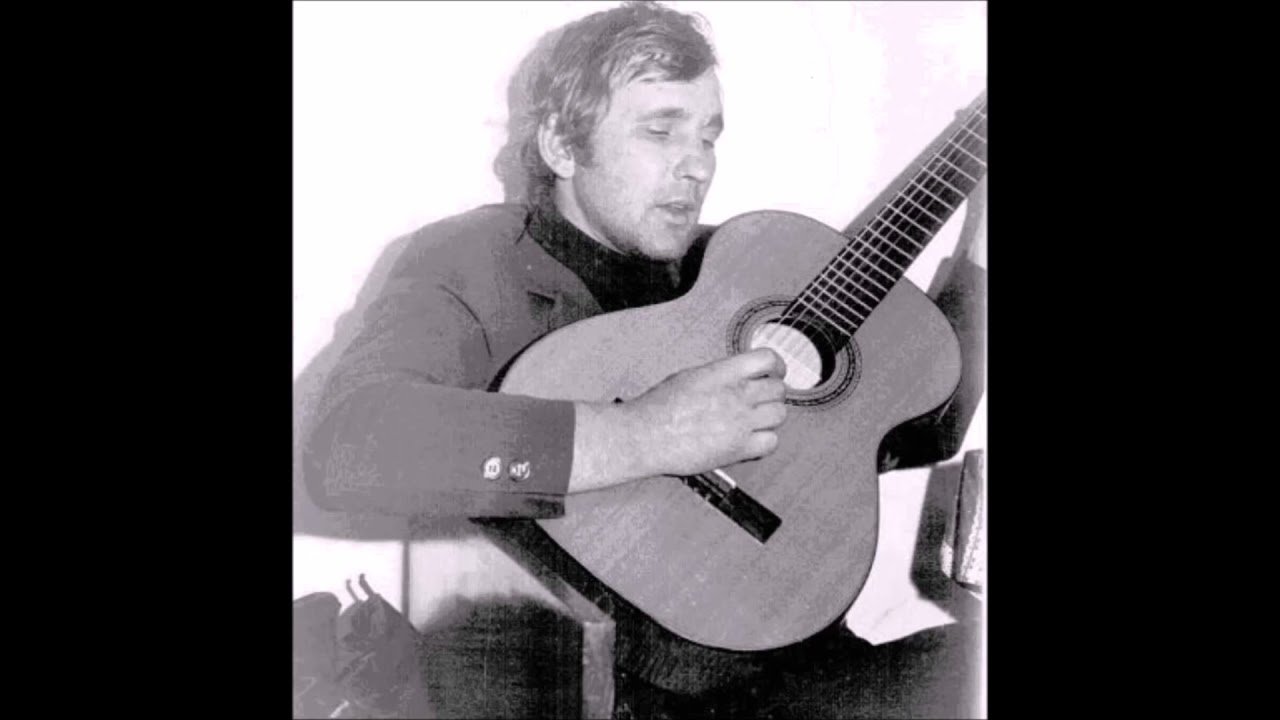 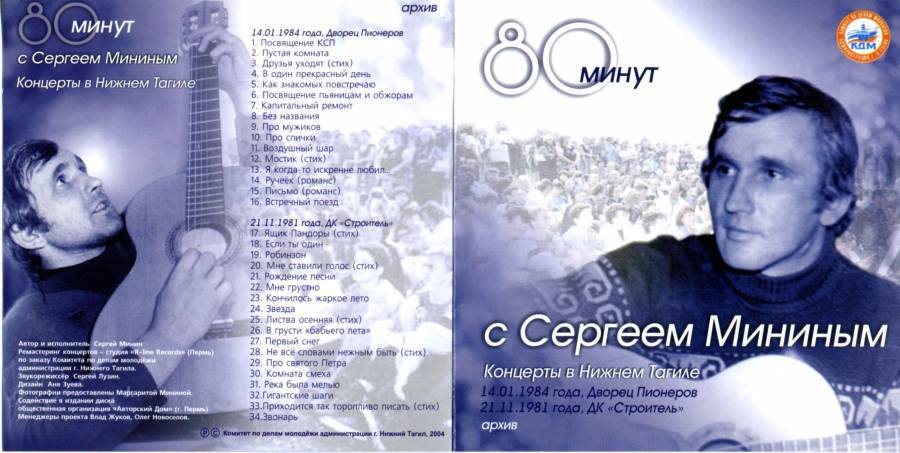 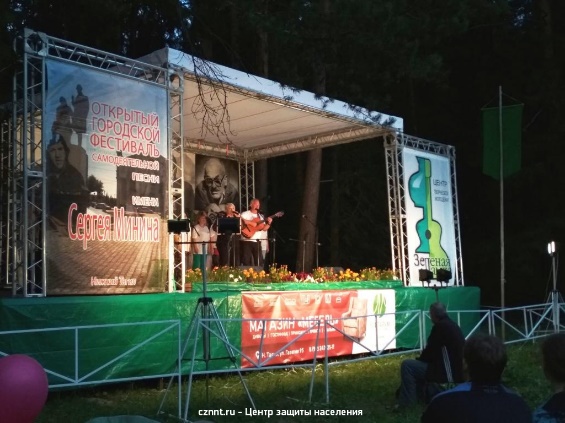 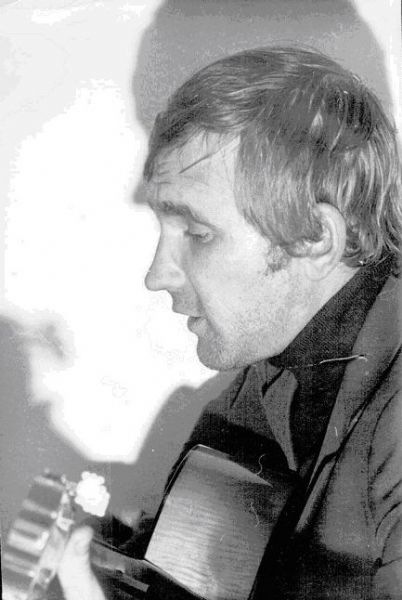 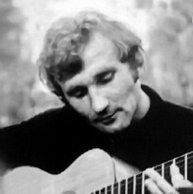 